Obec Krásný Les Vás srdečně zve na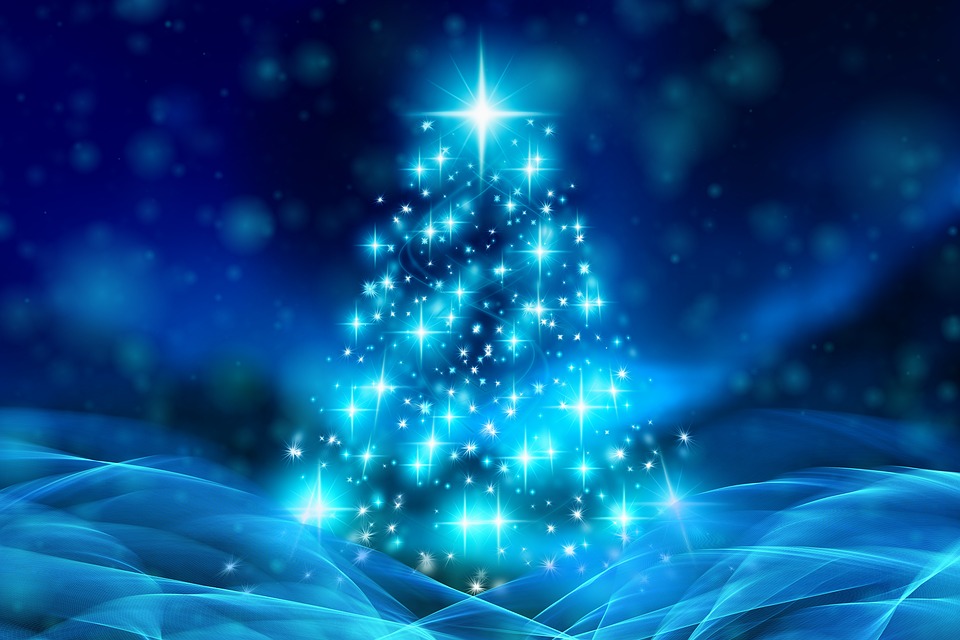 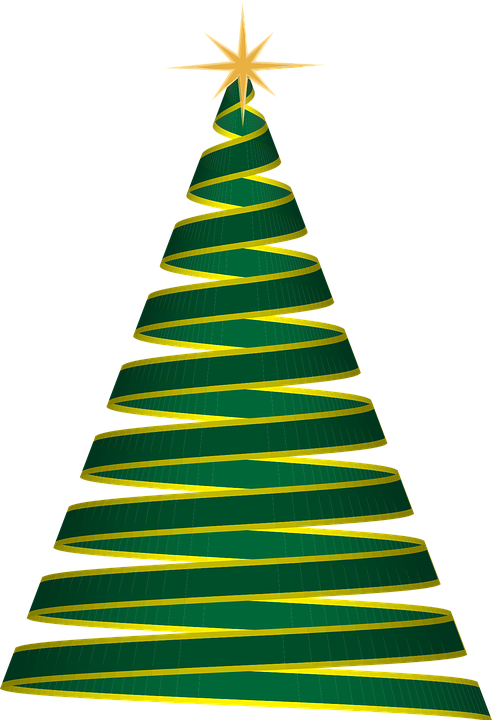 ROZSVÍCENÍVÁNOČNÍHO STROMUV PÁTEK 29.11.2019 OD 17.00 HOD.U ZÁKLADNÍ ŠKOLY V KRÁSNÉM LESE                                   Mládež  a děti ze ZŠ a MŠ   vystoupí s krátkým programem.Připraven pro Vás bude oblíbený  svařáček a čaj na zahřátí.Přijďte si společně užít předvánoční atmosféru.Budeme rádi, když přinesete  něco malého k zakousnutí…                   Těšíme se na Vás